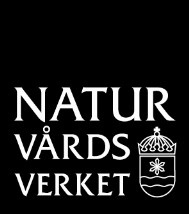 SZWEDZKA AGENCJA OCHRONY ŚRODOWISKAPowiadomienie na podstawie art. 3 Konwencji o ocenach oddziaływania na środowisko w kontekście transgranicznym (konwencja z Espoo) dotyczące planowanej morskiej farmy wiatrowej „Ymer” w wyłącznej strefie ekonomicznej Szwecji.Zgodnie z art. 3 ust. 1 konwencji z Espoo należy powiadomić kraje narażone o przedsięwzięciach, które mogą spowodować transgraniczne oddziaływanie na środowisko, i skonsultować się z nimi w sprawie takich projektów. Jako strona pochodzenia Szwecja niniejszym powiadamia Państwa kraj o planach dotyczących morskiej farmy wiatrowej „Ymer” na Morzu Bałtyckim.Informacje o projekcieDeweloper, RWE Renewables Sweden, zamierza zbudować farmę wiatrową Ymer na południowym Bałtyku. Morska farma wiatrowa ma powstać około 47 km na południowy wschód od wybrzeża Blekinge w Szwecji. Obszar farmy wiatrowej znajduje się w wyłącznej strefie ekonomicznej Szwecji. Farma wiatrowa ma posiadać maksymalnie 270 turbin, o łącznej mocy do około 4 GW i rocznej produkcji energii elektrycznej na poziomie 15-20 TWh. Obszar realizacji przedsięwzięcia znajduje się w południowej części Morza Bałtyckiego i graniczy z strefą ekonomiczną Danii. Odległość do wyłącznej strefy ekonomicznej Polski wynosi około 21 km. Nie można zatem wykluczyć oddziaływania w kontekście transgranicznym.Planowane przedsięwzięcie obejmuje budowę, eksploatację i likwidację farmy wiatrowej, a także instalację kabli na obszarze realizacji projektu.Budowa i eksploatacja turbin wiatrowych i realizacja związanych z nimi przedsięwzięć w wyłącznej strefie ekonomicznej Szwecji wymagają zezwolenia rządu szwedzkiego zgodnie ze szwedzką ustawą o wyłącznej strefie ekonomicznej (1992:1140). Zgody rządu na mocy ustawy o szelfie kontynentalnym (1966:314) wymaga również układanie kabli na szelfie kontynentalnym, w tym zarówno kabli wewnętrznych w obrębie farmy wiatrowej, jak i połączenia z brzegiem. Wniosek o zezwolenie na ułożenie kabla morskiego zostanie złożony oddzielnie.SIEDZIBA: SZTOKHOLM– VALHALLAVÄGEN 195 ÖSTERSUND – FORSKARENSVÄG 5, HUS UB ADRES POCZTOWY: SE - 106 48 STOCKHOLM TEL.: + 46-10-698 16 00 FAKS: + 46-10-698 16 00 E - MAIL: REGISTRATOR@SWEDISHEPA. SE STRONA INTERNETOWA : WWW.SWEDISHEPA.SE Uwagi otrzymane w trakcie procesu konsultacji zostaną opracowane i włączone do raportu z  konsultacji. Raport z konsultacji stanowi podstawę OOŚ i należy go dodać jako załącznik przy  składaniu wniosków.Uczestnictwo w transgranicznej procedurze OOŚOdnosząc się do art. 3 ust. 3 konwencji z Espoo, Szwecja zwraca się z uprzejmą prośbą o przesyłanie ewentualnych uwag najpóźniej do 12 czerwca 2024 r. oraz o:potwierdzenie otrzymania powiadomienia,wskazanie, czy Państwa kraj zamierza uczestniczyć w procedurze OOŚ,przedstawienie uwag dotyczących zakresu oceny oddziaływania przedsięwzięcia na środowisko na Państwa terytorium,przesłanie wszelkich uwag otrzymanych od obywateli Państwa kraju.Uprzejmie prosimy o przesłanie odpowiedzi na to powiadomienie pocztą elektroniczną na adres: registrator@naturvardsverket.se Prosimy o wskazanie w odpowiedzi numeru sprawy NV-03905-24 z dopiskiem „OWF Ymer”.Decyzja ta została sporządzona w formie cyfrowej i dlatego nie zawiera podpisów.W imieniu Szwedzkiej Agencji Ochrony ŚrodowiskaNanna Wikholm kierownik działuRichard KristofferssonPunkt kontaktowy, konwencja z EspooZałącznikiDokument konsultacyjny (w języku szwedzkim, angielskim i polskim)DW.Ministerstwo Klimatu i Przedsiębiorczości, Bastian Ljunggren i Eleonora RönströmRichard Kristoffersson Telefon: +46-10-698 17 69Richard.kristoffersson @swedishepa.se02.05.2024Numer sprawy: NV-03905-24Do punktu kontaktowego w: DaniiPolsce NiemczechDo punktu kontaktowego w: DaniiPolsce Niemczech